NỘI DUNG HỖ TRỢ HỌC SINH ÔN TẬP TẠI NHÀ TRONG THỜI GIAN NGHỈ HỌC ĐỂ PHÒNG, CHỐNG DỊCH COVID-19 (ĐỢT 2)MÔN: TIẾNG ANH KHỐI: 3MULTIPLE-CHOICE QUESTIONS: (PHẦN TRẮC NGHIỆM)I/ Look and circle: (Em hãy nhìn tranh và khoanh tròn câu trả lời đúng)This is my . It’s big.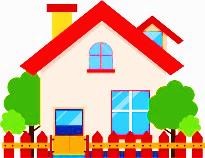 school	b. house	c. classMay I   ?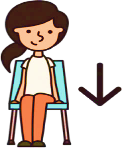 stand up	b. go out	c. sit downHe’s my . He’s seventy years old.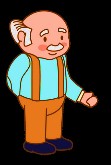 grandfather	b. grandmother	c. brother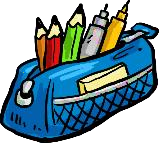 My	is green.pencil sharpener	b. pencil	c. pencil caseI  with my friends at break time.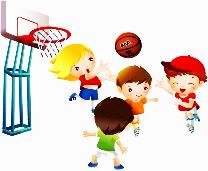 play badminton	b. play basketball	c. skateII/ Circle the odd-one-out: (Em hãy khoanh tròn từ khác loại)a. colour	b. blue	c. blacka. big	b. gym	c. largea. pink	b. pen	c. baga. living room	b. bathroom	c. housea. sister	b. mother	c. grandfatherIII/ Circle the mistake in each sentence: (Em hãy khoanh tròn lỗi sai trong mỗi câu sau)These are my yellow notebook.are	b. yellow	c. notebookThat’s my grandmother. She’s sixty year old.my	b. She	c. year There’s is a garden over there.There’s	b. a	c. overWhat do you do in break time?What	b. do	c. inThis is my friends, Linda.is	b. friends	c. LindaIV/ Choose the best answer: (Em hãy chọn câu trả lời đúng nhất)What colour is your ruler? - 	red.It	b. It’s	c. ItsThe school 	is very large. I play with my friends there.playground	b. library	c. computer roomThere is a _ 	in my house.This is my new friend. 	name is Tony.His	b. Her	c. MyWhat do you do at break time?I like football.	b. I do football.	c. I play football.Is the music room new?No, it is.	b. Yes, it is.	c. No, it isn’t. It’s small.do you spell your name? – P-E-T-E-RHow	b. What	c. WhereThat	my orange rubber.am	b. is	c. areThis is a picture 	my family.of	b. in	c. at 	is a big living room in my house.They	b. These	c. ThereWhat’s your name?M-A-R-Y	b. Seven	c. MaryThe boy in this picture is her 	.brother	b. father	c. grandfather 	that? – She’s my mother.What’s	b. Who’s	c. WhoAre Peter and Tony your friends?Yes, they are.	b. Yes, there are.	c. Yes, it is.The computer room is not new. It’s 	_.big	b. old	c. smallDo you like 	?skipping	b. skip	c. skipingMay I 	my name, Miss Hien?open	b. close	c. writeThat’s my father. _ 	is forty-five years old.He	b. She	c. IWho’s that? – It’s _ 	Loc.Ms.	b. Miss	c. Mr.How old is your 	? – She’s ten.sister	b. brother	c. grandmotherDo you like blind mans’ bluff?No, I do.	b. No, I don’t.	c. Yes, I do. I like hide-and-seek.What colour 	your pens?am	b. is	c. areThis is my 	: my father, my mother, my brother and me.friends	b. family	c. classHow old is your grandfather?He’s eighty.	b. He’s Mr. Brown. c. He’s my grandfather.READ AND WRITE: (PHẦN TỰ LUẬN)I/ Read the following passage and answer the questions: (Em hãy đọc đoạn văn sau đây và trả lời các câu hỏi)Is Ben’s house big? 	_ 	.How old is Ben? 	.How old is his grandmother? 	.What’s his sister’s name? 	_ 	_ 	.How old is his father? 	.II/ Read the following passage and complete the sentences: (Em hãy đọc đoạn văn sau đây và hoàn thành các câu đã cho)Mary’s house is _ 	and 	.The garden is very _ 	.Mary and her brother often play 	in the garden.The 	is new.Her bedroom is 	.III/ Order the words to make the sentences: (Em hãy sắp xếp các từ sau để tạo thành câu có nghĩa)chess/ I/ break/ play/ time./ at 	.new/ large./ is/ The/ and/ library 	.book?/ May/ the/ open/ I 	.are/ grandmother./ my/ and/ These/ grandfather 	.is/ dining/ There/ house./ a/ my/ room/ in 	.IV/ Write about you: (Em hãy trả lời các câu hỏi về bản thân mình)What’s your name? 	.How old is your mother? 	.What do you do at break time? 	.What colour is your school bag? 	.Is your house big? 	.***Chúc các em ôn tập thật tốt!***a. kischenb. kitchinc. kitchen19. May I go out?a. Yes, you can’t.b. Yes, you can.c. No, you can.